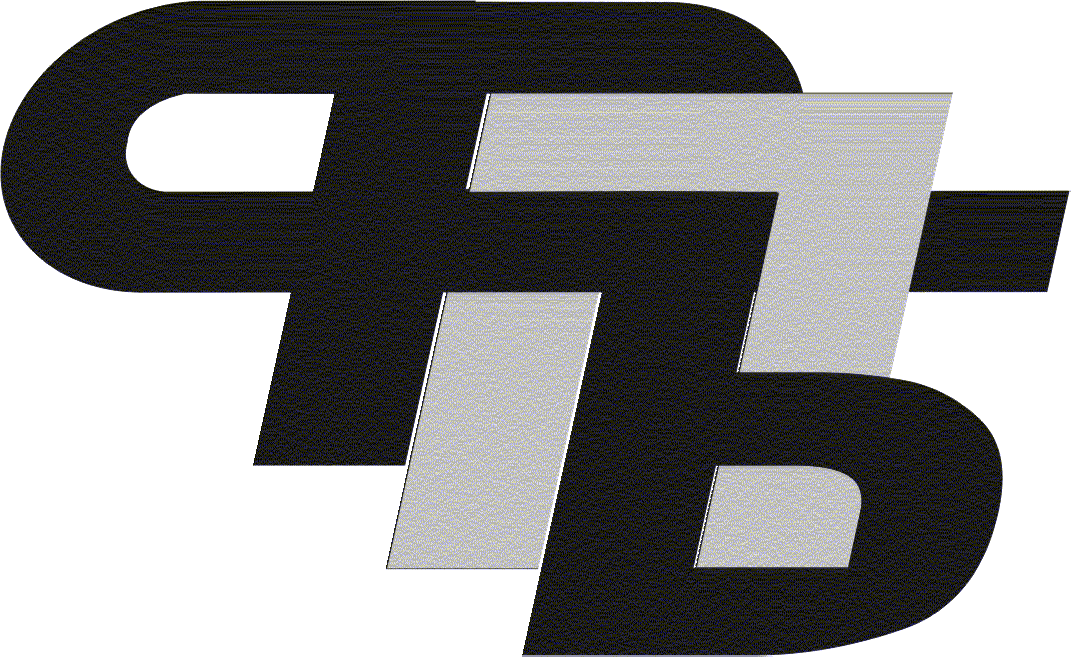 26.12.2017  № 45         г.п. КореличиО проведении районного фотоконкурса«Роль профсоюза в моей жизни»Во исполнение постановления Президиума Совета Гродненского областного объединения профсоюзов от 19.12.2017 года № 177, в  целях формирования положительного имиджа деятельности профсоюзов, воспитания уважения к созидательному труду, популяризации любительского творчества трудящихся, повышения мотивации членства в профсоюзе и эстетического воспитания человека труда через искусство фотографии Президиум Совета Кореличского районного объединения профсоюзов  ПОСТАНОВЛЯЕТ:   Молодежному Совету Кореличского районного объединения профсоюзов  (далее – Молодежный Совет) организовать проведение I и  II  этапов областного фотоконкурса  «Роль профсоюза в моей жизни»  (далее - фотоконкурс) с января по апрель  2018 года.При проведении фотоконкурса руководствоваться Положением о проведении областного фотоконкурса «Роль профсоюза в моей жизни», утвержденного постановлением Президиума Совета Гродненского областного объединения профсоюзов  от 19.12.2017 г № 177 (Прилагается).Молодежному Совету Кореличского районного объединения профсоюзов определить  состав  жюри в целях подведения итогов I и  II  этапов фотоконкурса.Первичным профсоюзным организациям, расположенным на территории района, отраслевым райкомам профсоюзов  принять активное участие в проведении I   этапа фотоконкурса с подведением итогов  согласно положению и предоставлением  лучших фоторабот до 1 апреля 2018 года в Кореличское районное объединение профсоюзов.Районному объединению профсоюзов совместно с Молодежным Советом  с 25 апреля по 9 мая 2017 г. организовать к  празднику Труда 1 Мая   фотовыставку участников конкурса по итогам II этапа фотоконкурса  работ в  ГУ «Кореличский народный центр молодежи и народного творчества».Молодежному Совету направить до 1 июня 2017 г в Гродненское областное объединение профсоюзов фотоработы, признанные по итогам второго  этапа  лучшими,    для участия в третьем этапе фотоконкурса. Контроль за выполнением настоящего постановления возложить на  председателя Молодежного Совета районного объединения профсоюзов (Шугля Д.В.)Председатель                                                                   Л.Н.Шевко    ФЕДЭРАЦЫЯ ПРАФСАЮЗАЎ                       БЕЛАРУСІФЕДЕРАЦИЯ ПРОФСОЮЗОВБЕЛАРУСИкАРЭЛІЦКАЕ  РАЁННАЕ аб’яднанне прафсаюзаўКОРЕЛИЧСКОЕ РАЙОННОЕ ОЪЕДИНЕНИЕ ПРОФСОЮЗОВПРЭЗІДЫУМПАСТАНОВАПРЕЗИДИУМПОСТАНОВЛЕНИЕ